Notes: Biogeochemical CyclesBiosphereSphere of _____________________________________________________All the regions of the __________________________________________in which living organisms are __________________________________________._______________________ with all the other spheresLithosphere: ______________________________________________ for land based organismsHydrosphere: ______________________________________________for water based organismsAtmosphere: Necessary gases for all living organisms (_______________________)Biogeochemical CyclesAll living organisms require certain key _____________________ _________________________ to surviveThese chemicals are found in all of the spheres, and _____________________________ ________________________________________.Without this _______________________, spheres would “_______________________” of these essential compounds/elementsWater CycleCycle where water goes from being on the _______________________of the Earth, to being in the _______________________, and finally going back to the _______________________ of the EarthThis cycle connects the _______________________ and the _______________________This cycle is possible thanks to ______________________________________________Steps of the Water CyclesEvaporation and Evapotranspiration Evaporation: Water in lakes, rivers and oceans _______________________and turn into _______________________ _______________________ (gas). Water vapour goes into _______________________Evapotranspiration: Living things _______________________ and _______________________water vapour. Water vapour goes into _______________________Condensation – Cloud FormationWater vapour in atmosphere _______________________ and _______________________ to form cloudsClouds are made up of __________________________________ ____________of waterPrecipitation – Rain, snow, hailMini droplets get _______________________until they are ______________________________to remain in the atmosphereWater ______________________________________________to Earth as _______________________ (either rain, snow or hail) Runoff and infiltration (absorption)Runoff: Excess water _______________________ to a key body of water (ex: lake)Infiltration: Precipitation seeps into the _______________________ and into ______________________________________________Carbon CycleThe cycling of _______________________ (in different forms) in the different spheresCarbon mostly cycles throughout the spheres in the form of _______________________Cycles through the spheres in its _______________________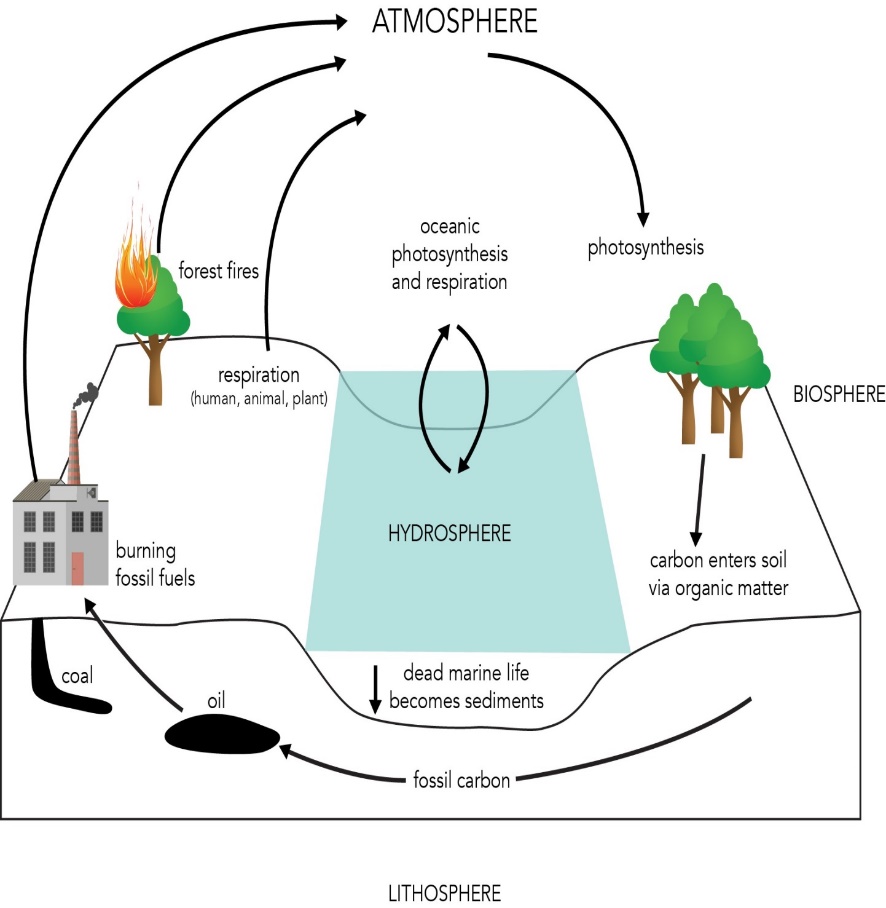 Things that put C into atmosphere:_________________________________________________________________________________________________________________________________Things which take C out of atmosphere:______________________________________________Formation of _______________ (sea creatures)Formation of ____________________________ (takes millions of years)Formation of _________________________________________ (water)Stages that take CO2 out of the atmospherePhotosynthesis: Plants take ______________________________from atmosphere with ___________________ to produce ____________________. Diffusion: Atmospheric CO2 ___________________ into bodies of water. It is transformed into ______________________________________which is then ingested by aquatic organisms to form ______________________________________Stages that put CO2 into of the atmosphere (biotic)Respiration: living organisms ______________________________________as a by-product of ______________________________________Decomposition: living organisms are ______________________________________by decomposers, which produce ______________________________________ (CH4) as by-productsStages that put CO2 into of the atmosphere (abiotic)Volcanic eruptions: Carbonic rock melting into magma produces _____________ which is then _________________________________________________________Forest fires: C in the form of cellulose undergoes ___________________, producing _______Burning of fossil fuels: C in the form of oil, natural gas and coal undergo ___________________, producing _______Stages that put CO2 into the lithosphereDecomposition: Sometimes living organisms are covered before they are decomposed by scavengers. The organism then ______________________________________Creation of fossil fuels: Under the right conditions, the organism is covered in ___________________, and slowly (through millions of years) transforms into ______________________________________Creation of carbonic rock: Aquatic organisms covered in sediment transform their exoskeleton and shells into ______________________________________.Nitrogen CycleThe cycling of _______________________ (in different forms) in the different spheresNitrogen is needed by living organisms for the manufacture of ____________________ _______________________________________________________is made up of _________ but we _________________________________it in this form!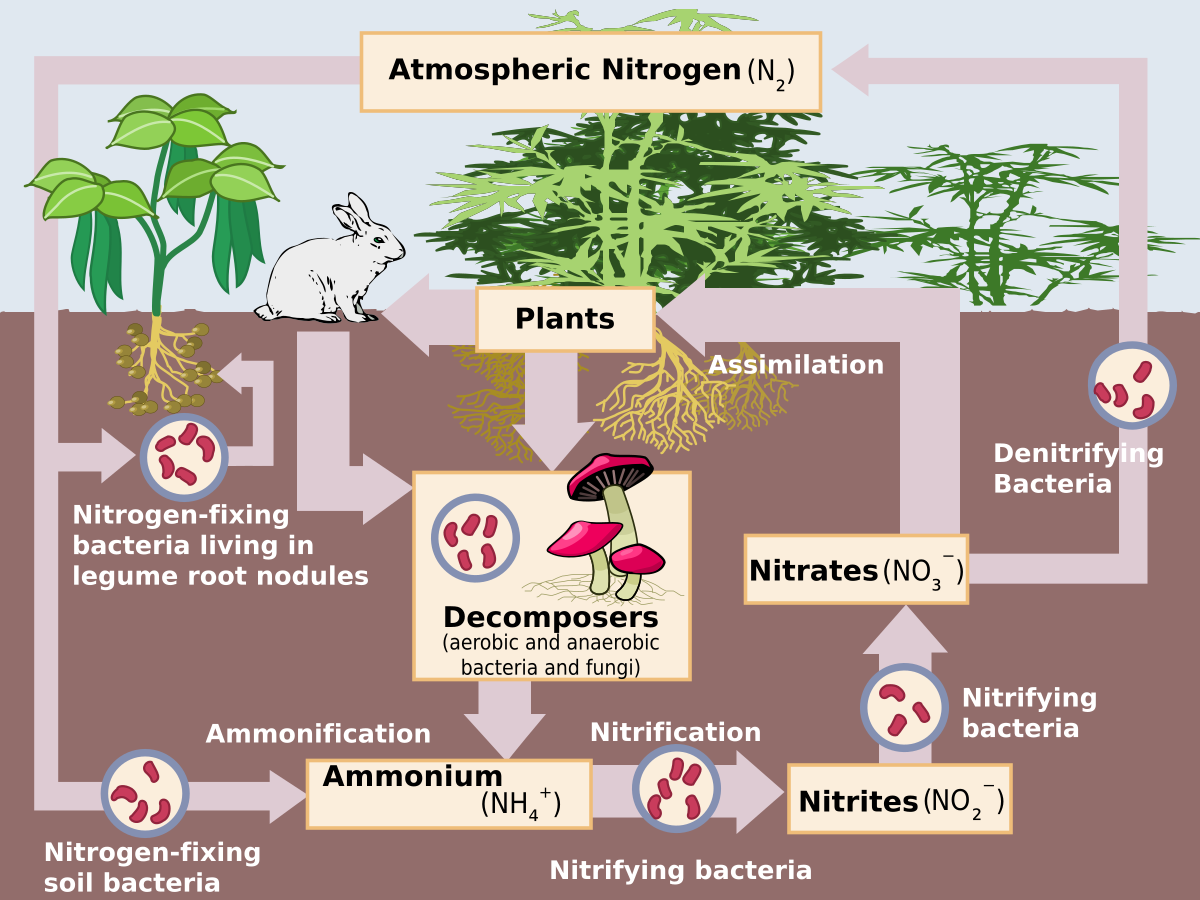 1) Nitrogen fixation_______________________ absorb the _______ from the air and _______________________into a biological form that most other living organisms can actually useThey convert the __________________________(_______________________)2) Assimilation_______________ can now absorb the _______________________and use it to make other organic moleculesWhen _______________________then eat the plants they can then also take up the ______________________________________________________________3) Nitrification_______________________then convert the ammonia into nitrites and nitrates4) Denitrification______________________________________then convert the nitrites/nitrates back into N2 gasNote:When things ______________________________________________they often also release _______________________in a process called _________________ __________________Nitrogen Cycle SummaryN2 fixationBacteria convert ______________________________________________NitrificationBacteria convert ____________________________________________________DenitrificationBacteria convert ______________________________________________